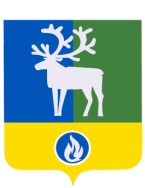 СЕЛЬСКОЕ ПОСЕЛЕНИЕ КАЗЫМБЕЛОЯРСКИЙ РАЙОНХАНТЫ-МАНСИЙСКИЙ АВТОНОМНЫЙ ОКРУГ – ЮГРАСОВЕТ ДЕПУТАТОВСЕЛЬСКОГО ПОСЕЛЕНИЯ КАЗЫМРЕШЕНИЕот 25 декабря 2017 года                                                                                                       № 55О внесении изменений в приложение к решению Совета депутатов сельского поселения Казым от 19 июля 2017 года № 26Совет депутатов сельского поселения Казым р е ш и л:1. Внести в приложение «Положение о порядке управления и  распоряжения муниципальным жилищным фондом сельского поселения Казым» к решению Совета депутатов сельского поселения Казым от 19 июля 2017 года № 26 «Об утверждении Положения о порядке управления и распоряжения муниципальным жилищным фондом сельского поселения Казым» следующие изменения: 1) в пункте 2.4.4.  раздела 2 «Полномочия органов местного самоуправления по вопросам управления и распоряжения жилыми помещениями муниципального жилищного фонда» подпункты  9 – 12 считать пунктами 8 – 11 соответственно;2) в разделе 6 «Жилищный фонд коммерческого использования»:а)  абзац первый пункта 6.3 изложить в следующей редакции:«6.3. Жилые помещения жилищного фонда коммерческого использования предоставляются работникам бюджетной сферы, работникам иных организаций, осуществляющих деятельность, приносящую положительный социально-экономический, просветительский, образовательный, духовно-нравственный, коммуникативный, материальный эффект в развитии сельского поселения Казым, а также неработающим пенсионерам, постоянно или преимущественно проживающим на территории сельского поселения Казым.»;  б) подпункт 6.8.3 пункта 6.8 изложить в следующей редакции:«6.8.3. Для рассмотрения вопроса о предоставлении жилого помещения жилищного фонда коммерческого использования заявитель предоставляет в администрацию следующие документы:1) заявление;2) документы, удостоверяющие личность заявителя и членов его семьи (на несовершеннолетних детей - копии свидетельства о рождении).Кроме документов, указанных в частях 1, 2 настоящего подпункта, работающие граждане представляют справку с места работы и ходатайство руководителя организации, с которой заявитель состоит в трудовых отношениях, а неработающие пенсионеры – копию пенсионного удостоверения или справку территориального органа Пенсионного фонда России о назначении пенсии и копию трудовой книжки.Сведения об отсутствии у заявителя и всех членов семьи жилого помещения на территории сельского поселения Казым (на неработающих пенсионеров и членов их семей – по территории Белоярского района) на дату подачи заявления, а также справку с места жительства и о составе семьи администрация получает по межведомственным запросам.».3) в подпункте 10.2.1 пункта 10.2 раздела 10 «Контроль за использованием и сохранностью муниципальных жилых помещений» после слова «Оценка» дополнить словами «и обследование».2. Опубликовать настоящее решение в бюллетене «Официальный вестник сельского поселения Казым».3. Настоящее решение вступает в силу после его официального опубликования.Глава сельского поселения Казым                                                                   А.Х.Назырова